ZADANIA DLA GRUPY „Bursztynki” 29.04.2020r. /ŚRODA/	Witajcie, na początek kilka zagadek odnośnie segregacji śmieci.- Czy potrafisz wymienić wszystkie kolory pojemników do segregacji śmieci?- Do jakiego pojemnika wyrzucisz mokry papier?- Do jakiego koloru pojemnika wyrzucisz papierową torebkę ?- Do jakiego pojemnika wyrzucisz puszkę po napoju?- Do jakiego pojemnika wyrzucisz resztki warzyw i owoców?- Gdzie wyrzucisz słoik?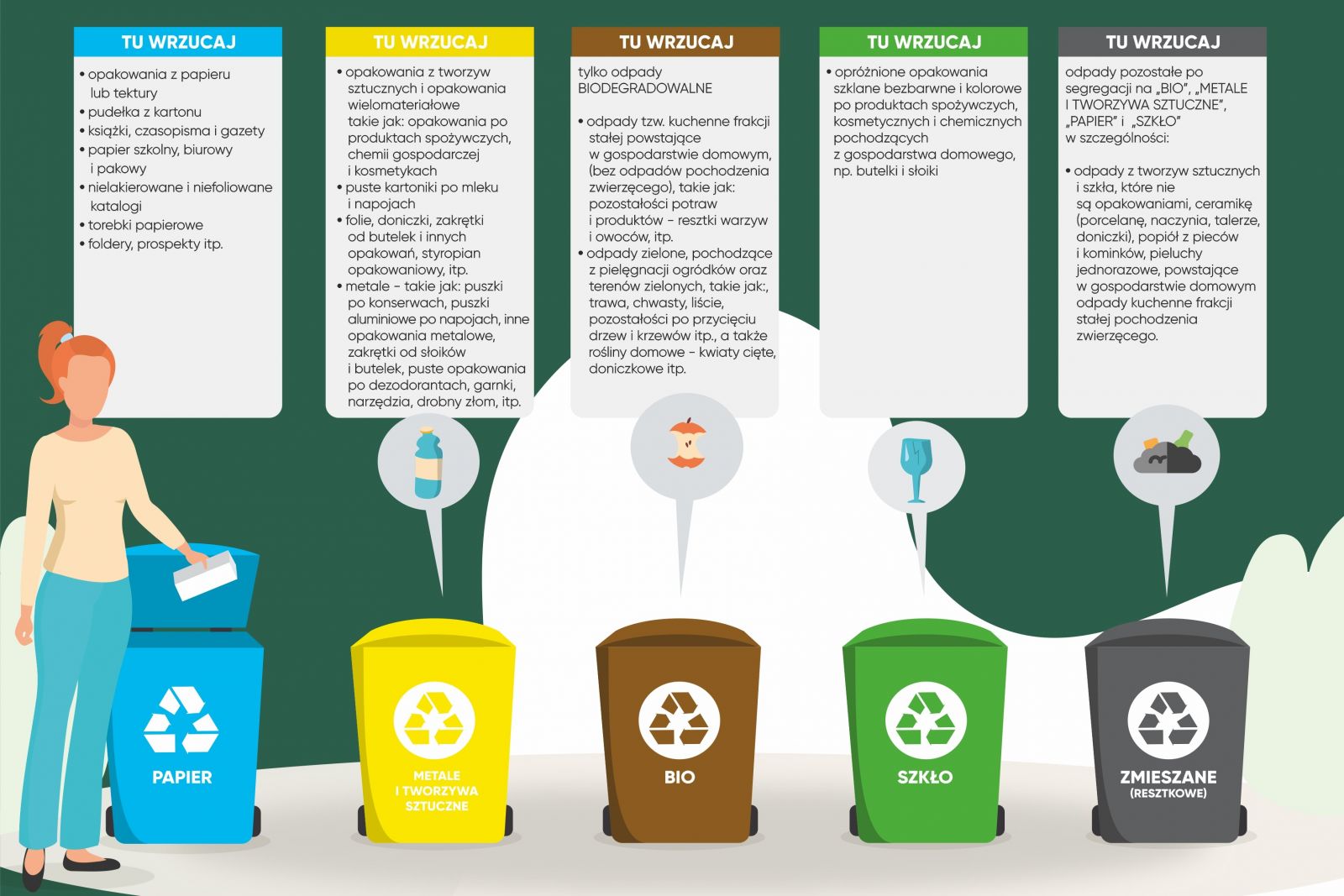 Aby utrwalić nasze wiadomości, obejrzyj proszę 3 krótkie filmy.segregujemy dla przyszłości – film animowany              https://www.youtube.com/watch?v=xU5dox9wVlQ Eko – Patrol (segregacja śmieci)              https://www.youtube.com/watch?v=I-b0z5LqhKc W kontakcie z naturą             https://www.youtube.com/watch?v=zleExE18fqQ Drogi rodzicu przeczytaj dziecko o cyklu życia odpadów. Porównajcie czas rozkładu różnych przedmiotów.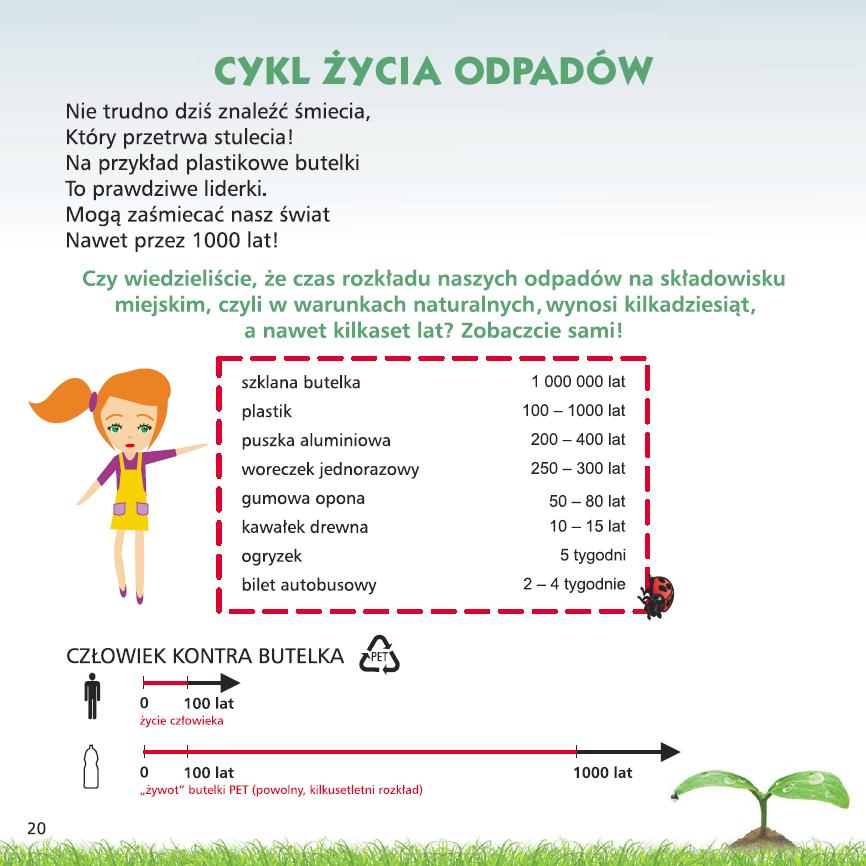 Propozycja plastyczna - Czarna plama – zabawa rozwijająca wyobraźnię. Dziecko otrzymuje kartkę z namalowaną wcześniej czarną plamą o niejednolitym kształcie. Dziecko ma za zadanie przekształcić swoją plamę w rysunek jakiegoś przedmiotu poprzez dorysowanie do niej elementów kredkami. Każdy autor opowiada o niej i nadaje tytuł swojej pracy. Środki dydaktyczne: kartki z czarnym kleksem, kredkiKarty pracy:Zał. nr 1 – 29.04.2020r. – dodawanie i odejmowanie 6 - latkiZał. nr 2 – 29.04.2020r. – segregacjaZał. nr 3 – 29.04.2020r. – wg wzoru 5 - latkiZał. nr 4 – 29.04.2020r. – wg wzoru 6 - latkiŹródło: youtube.com; wikipedia.org; Dzieciaki w akcji – Nowa Era; usługi Bing – obrazy; chomikuj.pl